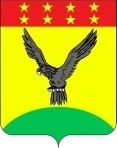 РЕШЕНИЕСОВЕТА БРАТСКОГО СЕЛЬСКОГО ПОСЕЛЕНИЯТИХОРЕЦКОГО РАЙОНАот ________                                                				№ ____поселок БратскийО бюджете Братского сельского поселенияТихорецкого района на 2021 год Рассмотрев и обсудив представленный главой Братского сельского поселения Тихорецкого района проект бюджета Братского сельского поселения Тихорецкого района на 2021 год, в соответствии со статьями 8,26 Устава Братского сельского поселения Тихорецкого района, Совет Братского сельского поселения Тихорецкого района, р е ш и л:1.Утвердить основные характеристики бюджета Братского сельского поселения Тихорецкого района (далее – бюджет поселения) на 2021 год:1) общий объем доходов в сумме 17 103,8тыс. рублей;2) общий объем расходов в сумме 17 103,8 тыс. рублей;3) верхний предел муниципальноговнутреннего долга Братского сельского поселения Тихорецкого района на 1 января 2022 года в сумме 0,0 тыс. рублей, в том числе верхний предел долга по муниципальным гарантиям Братского сельского поселения Тихорецкого района в сумме 0,0 тыс. рублей;4) дефицит(профицит) бюджета поселения в сумме 0,0 тыс. рублей.2.Утвердить перечень главных администраторов доходов бюджета поселения и закрепляемые за ними виды (подвиды) доходов бюджета поселения, и перечень главных администраторов источников финансирования дефицита бюджета поселениясогласно приложению  1 к настоящему решению.3.Утвердить объем поступлений доходов в бюджет поселенияпо кодам видов (подвидов) доходов на 2021 год в суммах согласно приложению  2 к настоящему решению.4.Утвердить в составе доходов бюджета поселениябезвозмездные поступления изкраевого бюджета и бюджета муниципального образования Тихорецкий район в 2021 году согласно приложению  3 к настоящему решению.5.Установить, что добровольные взносы и пожертвования, поступившие в бюджет поселения, направляются в установленном порядке на увеличение расходов бюджета поселения соответственно целям их предоставления.В случае если цель добровольных взносов и пожертвований, поступивших в бюджет поселения, не определена, указанные средства направляются на финансовое обеспечение расходов бюджета поселения в соответствии с настоящим решением. 6.Утвердить распределение бюджетных ассигнований по разделам и подразделам классификации расходов бюджетов на 2021год согласно приложению 4 к настоящему решению.7.Утвердить распределение бюджетных ассигнований по целевым статьям (муниципальным программам Братского сельского поселения Тихорецкого района и непрограммным направлениям деятельности), группам видов расходов классификации расходов бюджетов на 2021 год согласно приложению  5 к настоящему решению.8.Утвердить ведомственную структуру расходов бюджета поселения на 2021 год согласно приложению  6 к настоящему решению.9.Утвердить в составе ведомственной структуры расходов бюджета поселения на 2021 год перечень главных распорядителей средств бюджета поселения, перечень разделов, подразделов, целевых статей (муниципальных программ Братского сельского поселения Тихорецкого района и непрограммных направлений деятельности), групп видов расходов бюджета поселения.10.Утвердить в составе ведомственной структуры расходов бюджета поселения на 2021 год:1) общий объем бюджетных ассигнований, направляемых на исполнение публичных нормативных обязательств, в сумме 350,0 тыс. рублей;2) резервный фонд администрации Братского сельского поселения Тихорецкого района в сумме 12,0 тыс. рублей. 11.Утвердить источники финансирования дефицита бюджета поселения, перечень статей источников финансирования дефицитов бюджетов на 2021 год согласно приложению  7 к настоящему решению.12.Утвердить объем межбюджетных трансфертов, предоставляемых другим бюджетам бюджетной системы Российской Федерации, на 2021 год согласно приложению 8 к настоящему решению.13.Утвердить объем бюджетных ассигнований дорожного фонда Братского сельского поселения Тихорецкого района на 2020 год в сумме     3874,4 тыс. рублей. 14.Установить, что предоставление субсидий юридическим лицам (за исключением субсидий муниципальным учреждениям, а также субсидий, указанных в пунктах 6-8 статьи 78 Бюджетного кодекса Российской Федерации), индивидуальным предпринимателям, а также физическим лицам - производителям товаров, работ, услуг осуществляется в случаях, предусмотренных пунктом 15 настоящего решения, и в порядке, предусмотренном принимаемыми в соответствии с настоящим решением постановлениями администрации Братского сельского поселения Тихорецкого района.15. Предоставление субсидий юридическим лицам (за исключением субсидий муниципальным учреждениям, а также субсидий, указанных в пунктах 6-8 статьи 78 Бюджетного кодекса Российской Федерации), индивидуальным предпринимателям, а также физическим лицам - производителям товаров, работ, услуг осуществляется в случаях: 1) возмещения недополученных доходов и (или) финансового обеспечения (возмещения) затрат в связи с выполнением работ, оказанием услуг муниципальными унитарными предприятиями Братского сельского поселения Тихорецкого района в сфере жилищно-коммунального хозяйства;2) оказания мер поддержки субъектам малого и среднего предпринимательства.16.Установить, что органы местного самоуправления Братского сельского поселения Тихорецкого района не вправе принимать решения, приводящие к увеличению в 2021 году штатной численности муниципальных служащих Братского сельского поселения Тихорецкого района.17. Предусмотреть бюджетные ассигнования в целях повышения средней заработной платы работников муниципальных учреждений культуры Братского сельского поселения Тихорецкого района в соответствии с темпом роста средней заработной платы наемных работников в организациях, у индивидуальных предпринимателей и физических лиц в Краснодарском крае.18.Утвердить программу муниципальных внутренних заимствований Братского сельского поселения Тихорецкого района на 2021 год согласно приложению  9 к настоящему решению.19.Утвердить программумуниципальных гарантий Братского сельского поселения Тихорецкого района в валюте Российской Федерации на 2021 год согласно приложению  10 к настоящему решению. 19.1. Утвердить программу муниципальных внешних заимствований Братского сельского поселения Тихорецкого района на 2021 год согласно приложению 11 к настоящему решению. 19.2. Утвердить программу муниципальных гарантий Братского сельского поселения Тихорецкого района на 2021 год согласно приложению 12 к настоящему решению.20.Установить, что в 2021 году получатели средств бюджета поселениявправе предусматривать в заключаемых ими муниципальных контрактах (договорах) на поставку товаров, выполнение работ, оказание услуг (далее – договор) авансовые платежи в размере, установленном настоящим решением, если иное не установлено федеральными законами, указами Президента Российской Федерации и иными нормативными правовыми актами Российской Федерации, нормативными правовыми актами Краснодарского края, в пределах лимитов бюджетных обязательств на соответствующий финансовый год, доведенных до них в установленном порядке на соответствующие цели:в размере до 100 процентов от суммы договора:1) об оказании услуг связи, о подписке на печатные издания и об их приобретении;2) об организации профессионального образования и дополнительного профессионального образования лиц, замещающих муниципальные должности Братского сельского поселения Тихорецкого района, муниципальных служащих Братского сельского поселения Тихорецкого района и работников муниципальных казенных учреждений Братского сельского поселения Тихорецкого района и иных мероприятий по профессиональному развитию;3) о проведении государственной экспертизы проектной документации и результатов инженерных изысканий, о проведении проверки достоверности определения сметной стоимости строительства, реконструкции, капитального ремонта объектов капитального строительства;4) о приобретении авиа- и железнодорожных билетов, билетов для проезда городским и пригородным транспортом, об осуществлении грузовых перевозок авиационным и железнодорожным транспортом;5) о приобретении путевок в рамках мероприятий по работе с детьми и молодежью;6) об обязательном страховании гражданской ответственности владельцев транспортных средств и других видов обязательного страхования;7) на проведение фестивалей, конкурсов, представление экспозиций Братского сельского поселения Тихорецкого района на международных, всероссийских, региональных, национальных и иных выставочно-ярмарочных мероприятиях;8) на приобретение объектов недвижимости в собственность Братского сельского поселения Тихорецкого района;в размере до 30 процентов от суммы договора - по остальным договорам.21.Установить в соответствии с пунктом 8 статьи 217 Бюджетного кодекса Российской Федерации, следующие дополнительные основания для внесения изменений в сводную бюджетную росписьбюджета поселения без внесения изменений в настоящеерешение:1) изменение наименования главного распорядителя бюджетных средств и (или) изменение системы органов местного самоуправления Братского сельского поселения Тихорецкого района, структуры администрации Братскогосельского поселения Тихорецкого района;2) внесение изменений в муниципальные программы (подпрограммы, основные мероприятия) в части изменения мероприятий (основных мероприятий), подпрограмм (включая разделение мероприятия на несколько мероприятий или объединение нескольких мероприятий в одно мероприятие или выделение из мероприятия отдельного мероприятия (отдельных мероприятий)и (или) изменения объектов капитального строительства, объектов недвижимого имущества и (или) перераспределения объемов финансирования между участникамимуниципальной программы (подпрограммы), координаторамимуниципальной программы (подпрограммы), основными мероприятиями (мероприятиями), подпрограммами муниципальной программы, объектами капитального строительства, объектами недвижимого имущества, требующих изменения кодов бюджетной классификации и (или) наименования целевой статьи расходов бюджета поселения в установленном порядке в связи с указанным изменением и (или) перераспределением бюджетных ассигнований;3) перераспределение бюджетных ассигнований между кодами классификации расходов бюджетов для финансового обеспечения непредвиденных расходов, связанных с ликвидацией последствий стихийных бедствий и других чрезвычайных ситуаций, в соответствии с постановлением администрации Братского сельского поселения Тихорецкого района, устанавливающим соответствующее расходное обязательство;4) перераспределение бюджетных ассигнований между подгруппами вида расходов классификации расходов бюджетов в пределах, предусмотренных главному распорядителю средств бюджета поселения по соответствующей группе вида расходов классификации расходов бюджетов;5) изменение и (или) уточнение бюджетной классификации Министерством финансов Российской Федерации и (или) Министерством финансов Краснодарского края, изменение и (или) уточнение бюджетной классификации в соответствии с порядком формирования и применения кодов бюджетной классификации Российской Федерации, их структурой и принципами назначения, утвержденными Министерством финансов Российской Федерации;6) изменение кода и (или) наименования основного мероприятия целевой статьи расходов и (или) кода и (или) наименования направления расходов целевой статьи расходов и (или) детализация кода направления расходов целевой статьи расходов для отражения расходов бюджета поселения, источником финансового обеспечения которых являются средства другого бюджета бюджетной системы Российской Федерации, и (или) расходов бюджета поселения, направляемых на выполнение условий софинансирования расходных обязательств, источником финансового обеспечения которых частично являются средства другого бюджета бюджетной системы Российской Федерации;7) перераспределение бюджетных ассигнований между разделами, подразделами, целевыми статьями, группами и подгруппами видов расходов классификации расходов бюджета, предусмотренных главному распорядителю средств бюджета поселения на предоставление грантов в форме субсидий, в том числе предоставляемых на конкурсной основе, в соответствии с пунктом 7 статьи 78 и пунктом 4 статьи 78.1 Бюджетного кодекса Российской Федерации;8) перераспределение бюджетных ассигнований между разделами, подразделами, целевыми статьями, группами или подгруппами видов расходов классификации расходов бюджетов в пределах объема бюджетных ассигнований, предусмотренных решением о бюджете поселения главному распорядителю средств бюджета поселения на реализацию мероприятия (основного мероприятия) соответствующей муниципальной программы (подпрограммы) по финансовому обеспечению деятельности органов местного самоуправления и муниципальных казенных учреждений Братского сельского поселения Тихорецкого района, при условии, что данное перераспределение объема бюджетных ассигнований не потребует внесения изменений в мероприятие (основное мероприятие) соответствующей муниципальной программы (подпрограммы);9) перераспределение бюджетных ассигнований между разделами, подразделами, целевыми статьями, группами или подгруппами видов расходов классификации расходов бюджетов в пределах общего объема бюджетных ассигнований по расходам на реализацию не включенных в муниципальные программы направлений деятельности органов местного самоуправления и муниципальных казенных учреждений Братского сельского поселения Тихорецкого района, предусмотренных решением о бюджете поселения главному распорядителю средств бюджета поселения на финансовое обеспечение деятельности органов местного самоуправления и муниципальных казенных учреждений Братского сельского поселения Тихорецкого района, в пределах объема бюджетных ассигнований по данным расходам.22. Администрации Братского сельского поселения Тихорецкого района(Лесная О.Г.) обеспечить опубликование настоящего решения в газете «Тихорецкие вести» и его размещение на официальном сайте администрации Братского сельского поселения Тихорецкого района в информационно - телекоммуникационный сети «Интернет».23. Решение вступает в силу с 1 января 2021 года.Глава Братского сельского поселения Тихорецкого района                                                                       А.Ю.ПискуновПредседатель Совета Братского сельского поселения Тихорецкого района			     А.Ю.ПискуновПриложение 1к решению СоветаБратского сельского поселенияТихорецкого районаот ___________ № _____Перечень главных администраторов доходов бюджета поселения и закрепляемые за ними виды (подвиды) доходов бюджета поселения, и перечень главных администраторов источниковфинансирования дефицита бюджета поселенияТаблица 1*По видам и подвидам доходов, входящим в соответствующий группировочный код бюджетной классификации,  зачисляемым в бюджеты поселений в соответствии с законодательством Российской Федерации».Специалист I категорииадминистрации Братского сельскогопоселения Тихорецкого района                                                      А.П.КузнецоваОбъем поступлений доходов в бюджет поселения по кодам видов (подвидов) доходов на 2021 год(тыс. рублей)*По видам и подвидам доходов, входящим в соответствующий группировочный код бюджетной классификации, зачисляемым в бюджеты  поселений в соответствии с законодательством Российской Федерации».Специалист 1 категории администрацииБратского сельского поселенияТихорецкого района                                                                        А.П.КузнецоваСпециалист I категорииадминистрации Братского  сельского  поселения Тихорецкого района                                                                        А.П.КузнецоваРАСПРЕДЕЛЕНИЕбюджетных ассигнований по разделам и подразделам классификации расходов бюджетов на 2021 год(тыс. рублей)Специалист I категорииадминистрации Братского сельского поселенияТихорецкого района                                                                        А.П.КузнецоваРАСПРЕДЕЛЕНИЕбюджетных ассигнований по целевым статьям (муниципальным программам Братского сельского поселения Тихорецкого района и непрограммным направлениям деятельности), группам видов расходов классификации расходов бюджетов на 2021 год(тыс. рублей)Специалист I категорииадминистрации Братского сельского поселенияТихорецкого района                                                                        А.П.КузнецоваВЕДОМСТВЕННАЯ СТРУКТУРА расходов бюджета поселения на 2021 год(тыс. рублей)Специалист I категорииадминистрации Братского сельского поселенияТихорецкого района                                                              А.П.КузнецоваСпециалист I категории администрации Братского сельскогопоселенияТихорецкого района                                                   А.П.КузнецоваПриложение 8к решению Совета Братскогосельского поселенияТихорецкого районаот ______________ № ____Объем межбюджетных трансфертов, предоставляемых другим бюджетам бюджетной системы Российской Федерации, на 2021 год(тыс. рублей)Специалист I категории администрацииБратского сельскогопоселения Тихорецкого района                                                         А.П.КузнецоваПриложение 9к решению Совета Братскогосельского поселенияТихорецкого районаот _____________ № _____Программа муниципальных внутренних заимствований Братского сельского поселения Тихорецкого района на 2021 год(тыс. рублей)Специалист I категории администрацииБратского сельского поселенияТихорецкого районаА.П.КузнецоваПРОГРАММАмуниципальных гарантий Братского сельского поселения Тихорецкого района в валюте Российской Федерации на 2021 год Раздел 1. Перечень подлежащих предоставлению муниципальных гарантий Братского сельского поселения Тихорецкого района  в 2021 году Раздел 2. Общий объем бюджетных ассигнований, предусмотренных на исполнение муниципальных гарантий Братского сельского поселения Тихорецкого районапо возможным гарантийным случаям, в 2021 годуСпециалист  I категории администрацииБратского сельского поселения Тихорецкого района                                                                                                                               А.П.КузнецоваПРОГРАММАмуниципальных внешних заимствований	Братского сельского поселения Тихорецкого районана 2021 год 	Раздел 1. Программа муниципальных внешних заимствованийБратского сельского поселения Тихорецкого районана 2021 годСпециалист I категорииадминистрации Братского сельскогопоселения Тихорецкого района                                                        А.П.КузнецоваПриложение 11к решению СоветаБратского сельского поселенияТихорецкого районаот ___________ № ______ПРОГРАММАмуниципальных гарантий Братского сельского поселения Тихорецкого района в иностранной валютена 2021 год Раздел 1.Перечень подлежащих предоставлению муниципальных гарантий Братского сельского поселения Тихорецкого района в 2021 году Раздел 2. Общий объем бюджетных ассигнований, предусмотренных на исполнение муниципальныхгарантий Братского сельского поселения Тихорецкого района по возможным гарантийным случаям в 2021 году СпециалистI категории администрацииБратского сельского поселения Тихорецкого района								А.П.КузнецоваКод бюджетной классификацииРоссийской ФедерацииКод бюджетной классификацииРоссийской ФедерацииНаименование главного администратора доходов иисточниковфинансированиядефицитабюджета поселениядоходов и источниковфинансирования дефицита бюджета поселенияНаименование 123991Совет Братского сельского поселения Тихорецкого района9912 18 60010 10 0000 150Доходы бюджетов сельских поселений от возврата остатков субсидий, субвенций и иных межбюджетных трансфертов, имеющих целевое назначение, прошлых лет из бюджетов муниципальных районов9911 17 01050 10 0000 180Не выясненные поступления, зачисляемые в бюджеты сельских поселений992Администрация Братского сельского поселенияТихорецкого района9921 11 05035 10 0000 120 Доходы от сдачи в аренду имущества, находящегося в оперативном управлении органов управления сельских поселений и созданных ими учреждений (за исключением имущества муниципальных бюджетных и автономных учреждений)9921 11 09045 10 0000 120Прочие поступления от использования имущества, находящегося в собственности сельских поселений (за исключением имущества муниципальных бюджетных и автономных учреждений, а также имущества муниципальных унитарных предприятий, в том числе казенных)9921 13 01995 10 0000 130Прочие доходы от оказания платных услуг (работ) получателями средств  бюджетов сельских поселений9921 13 02065 10 0000 130Доходы, поступающие в порядке возмещения расходов, понесенных в связи с эксплуатацией имущества сельских поселений9921 13 02995 10 0000 130Прочие доходы от компенсации затрат бюджетов сельских поселений9921 14 02052 10 0000 410Доходы от реализации имущества, находящегося в оперативном управлении учреждений, находящихся в ведении органов управления сельских поселений (за исключением имущества муниципальных бюджетных и автономных учреждений), в части реализации основных средств по указанному имуществу9921 14 02053 10 0000 410Доходы от реализации иного имущества, находящегося в собственности сельских поселений (за исключением имущества муниципальных бюджетных и автономных учреждений, а также имущества муниципальных унитарных предприятий, в том числе казенных), в части реализации основных средств по указанному имуществу9921 14 02053 10 0000 440Доходы от реализации иного имущества, находящегося в собственности сельских поселений (за исключением имущества муниципальных бюджетных и автономных учреждений, а также имущества муниципальных унитарных предприятий, в том числе казенных), в части реализации материальных запасов по указанному имуществу9921 14 02052 10 0000 440Доходы от реализации имущества, находящегося в оперативном управлении учреждений, находящихся в ведении органов управления сельских поселений (за исключением имущества муниципальных бюджетных и автономных учреждений), в части реализации материальных запасов по указанному имуществу9921 16 02010 02 0000 140Административные штрафы, установленные законами субъектов Российской Федерации об административных правонарушениях, за нарушение законов и иных нормативных правовых актов субъектов Российской Федерации9921 16 02020 02 0000 140Административные штрафы, установленные законами субъектов Российской Федерации об административных правонарушениях, за нарушение муниципальных правовых актов9921 16 07010 10 0000 140Штрафы, неустойки, пени, уплаченные в случае просрочки исполнения поставщиком (подрядчиком, исполнителем) обязательств, предусмотренных муниципальным контрактом, заключенным муниципальным органом, казенным учреждением сельского поселения9921 16 07090 10 0000 140Иные штрафы, неустойки, пени, уплаченные в соответствии с законом или договором в случае неисполнения или ненадлежащего исполнения обязательств перед муниципальным органом, (муниципальным казенным учреждением) сельского поселения9921 16 10031 10 0000 140Возмещение ущерба при возникновении страховых случаев, когда выгодоприобретателями выступают получатели средств бюджета сельского поселения9921 16 10032 10 0000 140Прочее возмещение ущерба, причиненного муниципальному имуществу сельского поселения (за исключением имущества, закрепленного за муниципальными бюджетными (автономными) учреждениями, унитарными предприятиями)9921 16 10061 10 0000 140Платежи в целях возмещения убытков, причиненных уклонением от заключения с муниципальным органом сельского поселения (муниципальным казенным учреждением) муниципального контракта, а также иные денежные средства, подлежащие зачислению в бюджет сельского поселения за нарушение законодательства Российской Федерации о контрактной системе в сфере закупок товаров, работ, услуг для обеспечения государственных и муниципальных нужд (за исключением муниципального контракта, финансируемого за счет средств муниципального дорожного фонда)9921 16 10062 10 0000 140Платежи в целях возмещения убытков, причиненных уклонением от заключения с муниципальным органом сельского поселения (муниципальным казенным учреждением) муниципального контракта, финансируемого за счет средств муниципального дорожного фонда, а также иные денежные средства, подлежащие зачислению в бюджет сельского поселения за нарушение законодательства Российской Федерации о контрактной системе в сфере закупок товаров, работ, услуг для обеспечения государственных и муниципальных нужд9921 16 10081 10 0000 140Платежи в целях возмещения ущерба при расторжении муниципального контракта, заключенного с муниципальным органом сельского поселения (муниципальным казенным учреждением), в связи с односторонним отказом исполнителя (подрядчика) от его исполнения (за исключением муниципального контракта, финансируемого за счет средств муниципального дорожного фонда)9921 16 10082 10 0000 140Платежи в целях возмещения ущерба при расторжении муниципального контракта, финансируемого за счет средств муниципального дорожного фонда сельского поселения, в связи с односторонним отказом исполнителя (подрядчика) от его исполнения9921 16 10129 01 0000 140Доходы от денежных взысканий (штрафов), поступающие в счет погашения задолженности, образовавшейся до 1 января 2020 года, подлежащие зачислению в федеральный бюджет и бюджет муниципального образования по нормативам, действующим до 1 января 2020 года9921 17 01050 10 0000 180Не выясненные поступления, зачисляемые в бюджеты сельских поселений9921 17 05050 10 0000 180Прочие неналоговые доходы бюджетов сельских поселений9921 17 15030 10 0000 180Инициативные платежи, зачисляемые в бюджеты сельских поселений9922 02 15001 10 0000 150Дотации бюджетам сельских поселений на выравнивание  бюджетной обеспеченности из бюджета субъекта Российской Федерации9922 02 15002 10 0000 150Дотации бюджетам сельских поселений на поддержку мер по обеспечению сбалансированности бюджетов9922 02 16001 10 0000 150Дотации бюджетам сельских поселений на выравнивание бюджетной обеспеченности из бюджетов муниципальных районов9922 02 16549 10 0000 150Дотации (гранты) бюджетам сельских поселений за достижение показателей деятельности органов местного самоуправления9922 02 19999 10 0000 150Прочие дотации бюджетам сельских поселений992 2 02 25467 10 0000 150Субсидии бюджетам сельских поселений на обеспечение развития и укрепления материально- технической базы домов культуры в населенных пунктах с числом жителей до 50 тысяч человек9922 02 25519 10 0000 150Субсидия бюджетам сельских поселений на поддержку отрасли культуры9922 02 25576 10 0000 150Субсидия бюджетам сельских поселений на обеспечение комплексного развития сельских территорий9922 02 29900 10 0000 150Субсидии бюджетам сельских поселений из местных бюджетов9922 02 29999 10 0000 150Прочие субсидии бюджетам сельских поселений9922 02 30024 10 0000 150Субвенции бюджетам  сельских  поселений на выполнение передаваемых полномочий субъектов Российской Федерации9922 02 35118 10 0000 150Субвенции бюджетам сельских  поселений на осуществление первичного воинского учета на территориях, где отсутствуют военные комиссариаты9922 02 49999 10 0000 150Прочие межбюджетные трансферты, передаваемые бюджетам сельских поселений9922 07 05010 10 0000 150Безвозмездные поступления от физических и юридических лиц на финансовое обеспечение дорожной деятельности, в том числе добровольных пожертвований, в отношении автомобильных дорог общего пользования местного значения сельских поселений  9922 07 05020 10 0000 150Поступления от денежных пожертвований, предоставляемых физическими лицами получателям средств бюджетов сельских поселений9922 07 05030 10 0000 150Прочие безвозмездные поступления в бюджеты сельских  поселений9922 08 05000 10 0000 150Перечисления из бюджетов сельских поселений (в бюджеты поселений) для осуществления возврата (зачета) излишне уплаченных или излишне взысканных сумм налогов, сборов и иных платежей, а также сумм процентов за несвоевременное осуществление такого возврата и процентов, начисленных на излишне взысканные суммы9922 18 05010 10 0000 150Доходы бюджетов сельских поселений от возврата бюджетными учреждениями остатков субсидий прошлых лет9922 18 05020 10 0000 150Доходы бюджетов сельских поселений от возврата автономными учреждениями остатков субсидий прошлых лет9922 18 05030 10 0000 150Доходы бюджетов сельских поселений от возврата иными организациями остатков субсидий прошлых лет9922 18 60010 10 0000 150Доходы бюджетов сельских поселений от возврата остатков субсидий, субвенций и иных межбюджетных трансфертов, имеющих целевое назначение, прошлых лет из бюджетов муниципальных районов9922 18 60020 10 0000 150Доходы бюджетов сельских поселений от возврата остатков субсидий, субвенций и иных межбюджетных трансфертов, имеющих целевое назначение, прошлых лет из бюджетов государственных внебюджетных фондов9922 19 60010 10 0000 150Возврат прочих остатков субсидий, субвенций и иных межбюджетных трансфертов, имеющих целевое назначение, прошлых лет из бюджетов сельских поселений 804Департамент потребительской сферы и регулирования рынка алкоголя Краснодарского края804  1 16 10123 01 0000 140Доходы от денежных взысканий (штрафов), поступающие в счет погашения задолженности, образовавшейся до 1 января 2020 года, подлежащие зачислению в бюджет муниципального образования по нормативам, действующим до 1 января 2020 года816Министерство экономики Краснодарского края816  1 16 10123 01 0000 140Доходы от денежных взысканий (штрафов), поступающие в счет погашения задолженности, образовавшейся до 1 января 2020 года, подлежащие зачислению в бюджет муниципального образования по нормативам, действующим до 1 января 2020 года819Министерство сельского хозяйства и перерабатывающей промышленности Краснодарского края819  1 16 10123 01 0000 140Доходы от денежных взысканий (штрафов), поступающие в счет погашения задолженности, образовавшейся до 1 января 2020 года, подлежащие зачислению в бюджет муниципального образования по нормативам, действующим до 1 января 2020 года821Департамент имущественных отношений Краснодарского края821  1 16 10123 01 0000 140Доходы от денежных взысканий (штрафов), поступающие в счет погашения задолженности, образовавшейся до 1 января 2020 года, подлежащие зачислению в бюджет муниципального образования по нормативам, действующим до 1 января 2020 года828Министерство здравоохранения Краснодарского края828  1 16 10123 01 0000 140Доходы от денежных взысканий (штрафов), поступающие в счет погашения задолженности, образовавшейся до 1 января 2020 года, подлежащие зачислению в бюджет муниципального образования по нормативам, действующим до 1 января 2020 года830Министерство труда и социального развития Краснодарского края830  1 16 10123 01 0000 140Доходы от денежных взысканий (штрафов), поступающие в счет погашения задолженности, образовавшейся до 1 января 2020 года, подлежащие зачислению в бюджет муниципального образования по нормативам, действующим до 1 января 2020 года833Департамент ветеринарии Краснодарского края833  1 16 10123 01 0000 140Доходы от денежных взысканий (штрафов), поступающие в счет погашения задолженности, образовавшейся до 1 января 2020 года, подлежащие зачислению в бюджет муниципального образования по нормативам, действующим до 1 января 2020 года835Департамент по надзору в строительной сфере Краснодарского края835  1 16 10123 01 0000 140Доходы от денежных взысканий (штрафов), поступающие в счет погашения задолженности, образовавшейся до 1 января 2020 года, подлежащие зачислению в бюджет муниципального образования по нормативам, действующим до 1 января 2020 года840Государственная жилищная инспекция Краснодарского края840  1 16 10123 01 0000 140Доходы от денежных взысканий (штрафов), поступающие в счет погашения задолженности, образовавшейся до 1 января 2020 года, подлежащие зачислению в бюджет муниципального образования по нормативам, действующим до 1 января 2020 года854Министерство природных ресурсов Краснодарского края854  1 16 10123 01 0000 140Доходы от денежных взысканий (штрафов), поступающие в счет погашения задолженности, образовавшейся до 1 января 2020 года, подлежащие зачислению в бюджет муниципального образования по нормативам, действующим до 1 января 2020 года».Приложение 2к решению Совета Братскогосельского поселенияТихорецкого районаот _____________ № _____КодНаименование доходаСумма1 00 00000 00 0000 000Налоговые и неналоговые доходы10 829,81 01 02000 01 0000 110Налог на доходы физических лиц*1183,01 03 02231 01 0000 1101 03 02241 01 0000 1101 03 02251 01 0000 1101 03 02261 01 0000 110Доходы от уплаты акцизов надизельное топливо, на моторные масла для дизельных и (или) карбюраторных (инжекторных) двигателей, на автомобильный бензин, на прямогонный бензин, подлежащие распределению между бюджетами субъектов Российской Федерации и местными бюджетами с учетом установленных дифференцированных нормативов отчислений в местные бюджеты*1326,81 05 03000 01 0000 110Единый сельскохозяйственный налог*2270,01 06 01030 10 0000 110Налог на имущество физических лиц, взимаемый по ставкам, применяемым к объектам налогообложения, расположенным в границах поселений890,01 06 06000 00 0000 110Земельный налог*4845,01 11 05035 10 0000 120Доходы от сдачи в аренду имущества, находящегося в оперативном управлении органов управления поселений и созданных ими учреждений (за исключением   имущества муниципальных бюджетных и автономных учреждений)300,01 13 00000 00 0000 130Прочие доходы от оказания платных услуг (работ) получателями средств бюджетов поселений         15,02 00 00000 00 0000 000Безвозмездные поступления6 274,02 02 00000 00 0000 000Безвозмездные поступления от других бюджетов бюджетной системы Российской Федерации6274,02 02 10000 00 0000 150Дотации бюджетам бюджетной системы Российской Федерации3 507,02 02 20000 00 0000 150Субсидии бюджетам бюджетной системы Российской Федерации (межбюджетные субсидии)2547,62 02 30000 00 0000 150Субвенции бюджетам бюджетной системы Российской Федерации219,4Всего доходов:17 103,8»Приложение 3 УТВЕРЖДЕНОрешением Совета Братского сельского поселения Тихорецкого районаот ____________ № ____Приложение 3 УТВЕРЖДЕНОрешением Совета Братского сельского поселения Тихорецкого районаот ____________ № ____Безвозмездные поступления из краевого бюджета и бюджета муниципального образования Тихорецкий район в 2021 годуБезвозмездные поступления из краевого бюджета и бюджета муниципального образования Тихорецкий район в 2021 годуБезвозмездные поступления из краевого бюджета и бюджета муниципального образования Тихорецкий район в 2021 годуБезвозмездные поступления из краевого бюджета и бюджета муниципального образования Тихорецкий район в 2021 годуБезвозмездные поступления из краевого бюджета и бюджета муниципального образования Тихорецкий район в 2021 году      (тыс. рублей)КодНаименование доходаСумма1232 00 00000 00 0000 0002 00 00000 00 0000 000Безвозмездные поступления 6 274,02 02 00000 00 0000 0002 02 00000 00 0000 000Безвозмездные поступления от других бюджетов бюджетной системы Российской Федерации6274,02 02 10000 00 0000 1502 02 10000 00 0000 150Дотации бюджетам бюджетной системы Российской Федерации3507,02 02 15001 10 0000 1502 02 15001 10 0000 150Дотации бюджетам сельских поселений на выравнивание бюджетной обеспеченности из бюджета субъекта Российской Федерации2825,92 02 16001 10 0000 1502 02 16001 10 0000 150Дотации бюджетам сельских поселений на выравнивание бюджетной обеспеченности из бюджетов муниципальных районов681,12 02 20000 00 0000 1502 02 20000 00 0000 150Субсидии бюджетам бюджетной системы Российской Федерации (межбюджетные субсидии)    2547,62 02 29999 10 0000 1502 02 29999 10 0000 150Прочие субсидии бюджетам сельских поселений2547,62 02 30000 00 0000 0002 02 30000 00 0000 000Субвенции бюджетам бюджетной системы Российской Федерации219,42 02 30024 10 0000 1502 02 30024 10 0000 150Субвенции бюджетам сельских поселений на выполнение передаваемых полномочий   субъектов Российской Федерации3,82 02 35118 10 0000 1502 02 35118 10 0000 150Субвенции бюджетам сельских поселений на осуществление первичного воинского учета на территориях, где отсутствуют военные   комиссариаты215,6»Приложение 4 УТВЕРЖДЕНОрешением Совета Братского сельского поселения Тихорецкого районаот _____________ № _____РазделПодразделНаименованиеВСЕГОв том числе:в том числе:РазделПодразделНаименованиеВСЕГОза счет средств бюджета поселения и дотации на выравнивание уровня бюджетной обеспеченности за счет целевых средств краевого бюджета и бюджета муниципального района0100Общегосударственные вопросы 5181,05177,23,80102Функционирование высшего должностного лица субъекта Российской Федерации и муниципального образования705,0705,0-0104Функционирование Правительства Российской Федерации, высших  исполнительных органов государственной власти субъектов Российской Федерации, местных администраций3487,83484,03,80111Резервные фонды12,012,0-0113Другие общегосударственные вопросы976,2976,2-0200Национальная оборона380,6165,0215,60203Мобилизационная и вневойсковая подготовка380,6165,0215,60300Национальная безопасность и правоохранительная деятельность251,0251,0-0310Защита населения и территории от чрезвычайных ситуаций природного и техногенного характера, пожарная безопасность210,0210,0-0314Другие вопросы в области национальной безопасности и правоохранительной деятельности41,041,0-0400Национальная экономика4219,41671,82547,60409Дорожное хозяйство (дорожные фонды)3874,41326,82547,60410Связь и информатика340,0340,00412Другие вопросы в области национальной экономики5,05,0-0500Жилищно-коммунальное хозяйство 1000,81000,80502Коммунальное хозяйство20,020,0-0503Благоустройство980,8980,80700Образование 20,020,0-0707Молодежная политика 20,020,0-0800Культура, кинематография5671,05671,0-0801Культура5661,05661,0-0804Другие вопросы в области культуры, кинематографии10,010,0-1000Социальная политика350,0350,0-1001Пенсионное обеспечение350,0350,0-1100Физическая культура и спорт30,030,0-1102Массовый спорт30,030,0-ВСЕГО:ВСЕГО:ВСЕГО:17 103,814336,82767,0Приложение 5к решению Совета Братскогосельского поселения Тихорецкого районаот _______________ № ______№ п/пНаименованиеЦСРВРСумма12345ВСЕГО17103,81.Муниципальная программа Братского сельского поселения Тихорецкого района «Развитие гражданского общества»2100000000755,21.1.Поддержка общественных инициатив Братского сельского поселения Тихорецкого района2110000000406,0Финансовое обеспечение поддержки общественных инициатив2110100000406,0Об утверждении Положения о пенсии за выслугу лет отдельным категориям работников Братского сельского поселения Тихорецкого района, лицам, замещавшим муниципальные должности, должности муниципальной службы2110111210350,0Социальное обеспечение и иные выплаты населению2110111210300350,0Поддержка общественно полезных программ общественных объединений (субсидии)211011055056,0Предоставление субсидий бюджетным, автономным учреждениям и иным некоммерческим организациям211011055060056,01.2.Гармонизация межнациональных отношений в Братском сельском поселении Тихорецкого района21200000001,0Создание условий для обеспечения гражданского мира и национального согласия, укрепление единства многонационального народа Российской Федерации, проживающего вТихорецком районе21201000001,0Мероприятия, направленные на гармонизацию межнациональных отношений21201105001,0Закупка товаров, работ и услуг для государственных (муниципальных) нужд21201105002001,01.3.Совершенствование механизмов управления развитием в Братском сельском поселении Тихорецкого района2130000000100,0Финансовое обеспечение совершенствования механизмов управления развитием Братского сельского поселения Тихорецкого района2130100000100,0Мероприятия по развитию муниципальной службы2130110490100,0Закупка товаров, работ и услуг для государственных (муниципальных) нужд2130110490200100,01.4.Поддержка территориального общественного самоуправления в Братском сельском поселении Тихорецкого района214000000073,2Реализация отдельных мероприятий муниципальной программы214010000073,2Мероприятия по поддержке деятельности территориального общественного самоуправления214011035073,2Социальное обеспечение и иные выплаты населению214011035030073,21.5.Проведение праздничных мероприятий и знаменательных дат в Братском сельском поселении Тихорецкого района2150000000110,0Реализация отдельных мероприятий муниципальной программы2150100000110,0Мероприятия по проведению праздничных мероприятий и знаменательных дат2150110250110,0Закупка товаров, работ и услуг для государственных (муниципальных) нужд2150110250200110,01.6.Обеспечение доступности маломобильных граждан к объектам социальной, транспортной инженерных инфраструктур217000000065,0Реализация отдельных мероприятий муниципальной программы217010000065,0Мероприятия по обеспечению доступности маломобильных граждан к объектам социальной, транспортной, инженерной инфраструктур217011022065,0Закупка товаров, работ и услуг для государственных (муниципальных) нужд217011022020065,02.Муниципальная программа Братского сельского поселения Тихорецкого района «Безопасность населения» 2300000000254,02.1.Предупреждение и ликвидация чрезвычайных ситуаций, стихийных бедствий и их последствий в Братском сельском поселении Тихорецкого района231000000010,0Реализация отдельных мероприятий муниципальной программы231010000010,0Участие в предупреждении и ликвидации последствий чрезвычайных ситуаций в границах поселения231011058010,0Закупка товаров, работ и услуг для государственных (муниципальных) нужд231011058020010,02.2.Пожарная безопасность в Братском сельском поселении Тихорецкого района2320000000200,0Реализация отдельных мероприятий муниципальной программы2320100000200,0Мероприятия по обеспечению первичных мер пожарной безопасности, реализации принятых в установленном порядке норм и правил по предупреждению пожаров, спасению людей и имущества от пожаров 2320110090200,0Закупка товаров, работ и услуг для государственных (муниципальных) нужд2320110090200200,02.3.Укрепление правопорядка, профилактика правонарушений, усиление борьбы с преступностью  в Братском сельском поселении Тихорецкого района233000000037,0Реализация отдельных мероприятий муниципальной программы233010000037,0Мероприятия по укреплению правопорядка, профилактике правонарушений, усиление борьбы с преступностью233011066037,0Закупка товаров, работ и услуг для государственных (муниципальных) нужд233011066020037,02.4.Противодействие коррупции в Братском сельском поселении Тихорецкого района23500000003,0Реализация отдельных мероприятий муниципальной программы23501000003,0Мероприятия по профилактике правонарушений и противодействию коррупции 23501107703,0Закупка товаров, работ и услуг для государственных (муниципальных) нужд23501107702003,02.5.Обеспечение безопасности людей на водных объектах Братского сельского поселения Тихорецкого района23600000004,0Реализация отдельных мероприятий муниципальной программы23601000004,0Мероприятия по обеспечению людей на водных объектах23601102604,0Закупка товаров, работ и услуг для государственных (муниципальных) нужд23601102602004,03.Муниципальная целевая программа Братского сельского поселения Тихорецкого района «Информационное общество» 2400000000580,03.1.Финансовое обеспечение расходов, направленных на информационное обеспечение деятельности органов местного самоуправления2410000000240,0Реализация отдельных мероприятий муниципальной программы2410100000240,0Мероприятия по информационному обеспечению деятельности органов местного самоуправления2410110750240,0Закупка товаров, работ и услуг для государственных (муниципальных) нужд2410110750200240,03.2.Информатизация в Братском сельском поселении Тихорецкого района2420000000340,0Реализация отдельных мероприятий муниципальной программы2420100000340,0Мероприятия по информатизации в Братском сельском поселении Тихорецкого района2420110080340,0Закупка товаров, работ и услуг для государственных (муниципальных) нужд2420110080200340,04.Муниципальная программа Братского сельского поселения Тихорецкого района «Поддержка и развитие субъектов малого и среднего предпринимательства» 25000000005,04.1.Основные мероприятия муниципальной программы Братского сельского поселения Тихорецкого района «Поддержка и развитие субъектов малого и среднего предпринимательства»25100000005,0Реализация основных мероприятий муниципальной программы25101000005,0Мероприятия, направленные на поддержку и развитие субъектов малого и среднего предпринимательства25101101505,0Закупка товаров, работ и услуг для государственных (муниципальных) нужд25101101502005,05.Муниципальная программа Братского сельского поселения Тихорецкого района «Развитие жилищно-коммунального и дорожного хозяйства» 26000000004875,25.1.Благоустройство Братского сельского поселения Тихорецкого района2620000000980,8Мероприятия по благоустройству2620100000980,8Уличное освещение2620110040250,0Закупка товаров, работ и услуг для государственных (муниципальных) нужд2620110040200250,0Озеленение2620110050       10,0Закупка товаров, работ и услуг для государственных (муниципальных) нужд262011005020010,0Оказание ритуальных услуг, содержание мест захоронения262011006010,0Закупка товаров, работ и услуг для государственных (муниципальных) нужд262011006020010,0Прочие мероприятия по благоустройству2620110070710,8Закупка товаров, работ и услуг для государственных (муниципальных) нужд2620110070200710,85.2.Развитие дорожного хозяйства Братского сельского поселения Тихорецкого района26300000003874,4Мероприятия по муниципальной программе развития дорожного хозяйства26301000003874,4Мероприятия по ремонту автомобильных дорог и тротуарных дорожек местного значения26301104201149,4Закупка товаров, работ и услуг для государственных (муниципальных) нужд26301104202001149,4Мероприятия по повышению безопасности дорожного движения263011044050,0Закупка товаров, работ и услуг для государственных (муниципальных) нужд263011044020050,0Капитальный ремонт и ремонт асфальтовых автомобильных дорог общего пользования местного значения в рамках подпрограммы «Строительство, реконструкция, капитальный ремонт и ремонт автомобильных дорог общего пользования местного значения на территории Краснодарского края»26301S24402675,0Закупка товаров, работ и услуг для государственных (муниципальных) нужд26301S24402002675,05.3.Энергосбережение и повышение энергетической эффективности на территории Братского сельского поселения Тихорецкого района264000000020,0Мероприятия по энергосбережению и повышению энергетической эффективности муниципальной программы264010000020,0Мероприятия направленные на внедрение энергосберегающих технологий на объектах социальной сферы и жилищно-коммунального хозяйства264011038020,0Закупка товаров, работ и услуг для государственных (муниципальных) нужд264011038020020,06.Муниципальная программа Братского сельского поселения Тихорецкого района «Молодежь Братского сельского поселения Тихорецкого района» 270000000020,06.1.Основные мероприятия муниципальной программы «Молодежь Братского сельского поселения Тихорецкого района»271000000020,0Реализация основных мероприятий муниципальной программы271010000020,0Мероприятия в области молодежной политики271011047020,0Закупка товаров, работ и услуг для государственных (муниципальных) нужд271011047020020,07.Муниципальная программа Братского сельского поселения Тихорецкого района «Развитие культуры»28000000005671,07.1.Основные мероприятия муниципальной программы «Развитие культуры»28100000005671,0Организация библиотечно-информационного обслуживания населения28102000001025,0Расходы на обеспечение деятельности (оказание услуг) муниципальных учреждений28102005901012,0Расходы на выплаты персоналу в целях обеспечения выполнения функций государственными (муниципальными) органами, казенными учреждениями, органами управления государственными внебюджетными фондами2810200590100960,0Закупка товаров, работ и услуг для государственных (муниципальных) нужд281020059020050,0Иные бюджетные ассигнования28102005908002,0Компенсация расходов на оплату жилых помещений, отопления и освещения работникам государственных и муниципальных учреждений, проживающим и работающим в сельской местности281021139013,0Расходы на выплаты персоналу в целях обеспечения выполнения функций государственными (муниципальными) органами, казенными учреждениями, органами управления государственными внебюджетными фондами281021139010013,0Реализация отдельных мероприятий муниципальной программы281050000010,0Другие мероприятия в области культуры и кинематографии281051022010,0Закупка товаров, работ и услуг для государственных (муниципальных) нужд281051022020010,0Поддержка клубных учреждений28106000004636,0Расходы на обеспечение деятельности (оказание услуг) муниципальных учреждений28106005904596,0Расходы на выплаты персоналу в целях обеспечения выполнения функций государственными (муниципальными) органами, казенными учреждениями, органами управления государственными внебюджетными фондами28106005901004201,0Закупка товаров, работ и услуг для государственных (муниципальных) нужд2810600590200350,0Иные бюджетные ассигнования281060059080045,0Компенсация расходов на оплату жилых помещений, отопления и освещения работникам государственных и муниципальных учреждений, проживающим и работающим в сельской местности281061139040,0Расходы на выплаты персоналу в целях обеспечения выполнения функций государственными (муниципальными) органами, казенными учреждениями, органами управления государственными внебюджетными фондами281061139010040,08.Муниципальная программа Братского сельского поселения Тихорецкого района «Развитие физической культуры и спорта» 300000000030,08.1.Основные мероприятия муниципальной программы301000000030,0Реализация основных мероприятий муниципальной программы301010000030,0Мероприятия по развитию массового спорта в Братском сельском поселении Тихорецкого района301011023030,0Закупка товаров, работ и услуг для государственных (муниципальных) нужд301011023020030,09.Обеспечение деятельности высшего должностного лица Братского сельского поселения Тихорецкого района5000000000705,09.1.Высшее должностное лицо Братского сельского поселения Тихорецкого района 5010000000705,0Расходы на обеспечение функций органов местного самоуправления 5010100190705,0Расходы на выплаты персоналу в целях обеспечения выполнения функций государственными (муниципальными) органами, казенными учреждениями, органами управления государственными внебюджетными фондами5010100190100705,010.Обеспечение деятельности администрации Братского сельского поселения Тихорецкого района52000000004208,410.1.Обеспечение функционирования администрации Братского сельского поселения Тихорецкого района52100000003484,0Расходы на обеспечение функций органов местного самоуправления52100001903484,0Расходы на выплаты персоналу в целях обеспечения выполнения функций государственными (муниципальными) органами, казенными учреждениями, органами управления государственными внебюджетными фондами52100001901003077,0Закупка товаров, работ и услуг для государственных (муниципальных) нужд5210000190200367,0Иные бюджетные ассигнования521000019080040,010.2.Финансовое обеспечение непредвиденных расходов523000000012,0Резервный фонд администрации Братского сельского поселения Тихорецкого района523001079012,0Иные бюджетные ассигнования523001079080012,010.3.Обеспечение первичного воинского учета на территориях, где отсутствуют военные комиссариаты5250000000380,6Осуществление первичного воинского учета на территориях, где отсутствуют военные комиссариаты (федеральный бюджет)5250051180215,6Расходы на выплаты персоналу в целях обеспечения выполнения функций государственными (муниципальными) органами, казенными учреждениями, органами управления государственными внебюджетными фондами5250051180100215,6Осуществление первичного воинского учета на территориях, где отсутствуют военные комиссариаты (местный бюджет)5250081180165,0Расходы на выплаты персоналу в целях обеспечения выполнения функций государственными (муниципальными) органами, казенными учреждениями, органами управления государственными внебюджетными фондами5250081180100165,010.4.Административные комиссии52600000003,8Образование и организация деятельности административных комиссий52600601903,8Закупка товаров, работ и услуг для государственных (муниципальных) нужд52600601902003,810.5.Отдельные непрограммные направления деятельности5290000000328,0Мероприятия по распоряжению муниципальным имуществом Братского сельского поселения Тихорецкого района5290010180328,0Закупка товаров, работ и услуг для государственных (муниципальных) нужд5290010180200328,0Приложение 6к решению Совета Братскогосельского поселения Тихорецкого районаот _______________ № ___№ п/пНаименование расходовВедомствоРазделПодразделЦелевая статьяВид расходаСуммаВСЕГО17103,81Администрация Братского сельского поселения Тихорецкого района99217103,81.1Общегосударственные вопросы99201005181,0Функционирование высшего должностного лица субъекта Российской Федерации и муниципального образования9920102705,0Обеспечение деятельности высшего должностного лица Братского сельского поселения Тихорецкого района99201025000000000705,0Высшее должностное лицо Братского сельского поселения Тихорецкого района99201025010000000705,0Расходы на обеспечение функций органов местного самоуправления99201025010000190705,0Расходы на выплаты персоналу в целях обеспечения выполнения функций государственными (муниципальными) органами, казенными учреждениями, органами управления государственными внебюджетными фондами99201025010000190100705,0Функционирование Правительства Российской Федерации, высших исполнительных органов государственной власти субъектов Российской Федерации, местных администраций99201043487,8Обеспечение деятельности администрации Братского сельского поселения Тихорецкого района992010452000000003487,8Обеспечение функционирования администрации Братского сельского поселения Тихорецкого района992010452100000003484,0Расходы на обеспечение функций органов местного самоуправления992010452100001903484,0Расходы на выплаты персоналу в целях обеспечения выполнения функций государственными (муниципальными) органами, казенными учреждениями, органами управления государственными внебюджетными фондами992010452100001901003077,0Закупка товаров, работ и услуг для государственных (муниципальных) нужд99201045210000190200367,0Иные бюджетные ассигнования9920104521000019080040,0Административные комиссии992010452600000003,8Образование и организация деятельности административных комиссий992010452600601903,8Закупка товаров, работ и услуг для государственных (муниципальных) нужд992010452600601902003,8Резервные фонды992011112,0Обеспечение деятельности администрации Братского сельского поселения Тихорецкого района9920111520000000012,0Финансовое обеспечение непредвиденных расходов9920111523000000012,0Резервный фонд администрации Братского сельского поселения Тихорецкого района9920111523001079012,0Иные бюджетные ассигнования9920111523001079080012,0Другие общегосударственные вопросы9920113976,2Муниципальная программа Братского сельского поселения Тихорецкого района «Развитие гражданского общества»99201132100000000405,2Поддержка общественных инициатив Братского сельского поселения Тихорецкого района (субсидии)9920113211000000056,0Финансовое обеспечение поддержки общественных инициатив9920113211010000056,0Поддержка общественно полезных программ общественных объединений9920113211011055056,0Предоставление субсидий бюджетным, автономным учреждениям и иным некоммерческим организациям9920113211011055060056,0Гармонизация межнациональных отношений в Братском сельском поселении Тихорецкого района992011321200000001,0Создание условий для обеспечения гражданского мира и национального согласия, укрепление единства многонационального народа Российской Федерации, проживающего вТихорецком районе992011321201000001,0Мероприятия направленные на гармонизацию межнациональных отношений992011321201105001,0Закупка товаров, работ и услуг для государственных (муниципальных) нужд992011321201105002001,0Совершенствование механизмов управления развитием в Братском сельском поселении Тихорецкого района99201132130000000100,0Финансовое обеспечение совершенствования механизмов управления развитием Братского сельского поселения Тихорецкого района99201132130100000100,0Мероприятия по развитию муниципальной службы99201132130110490100,0Закупка товаров, работ и услуг для государственных (муниципальных) нужд99201132130110490200100,0Поддержка территориального общественного самоуправления Братского сельского поселения Тихорецкого района9920113214000000073,2Реализация отдельных мероприятий муниципальной программы9920113214010000073,2Мероприятия по поддержки деятельности территориального общественного самоуправления9920113214011035073,2Социальное обеспечение и иные выплаты населению9920113214011035030073,2Проведение праздничных мероприятий и знаменательных дат в Братском сельском поселении Тихорецкого района99201132150000000110,0Реализация отдельных мероприятий муниципальной программы99201132150100000110,0Мероприятия по проведению праздничных мероприятий и знаменательных дат99201132150110250110,0Закупка товаров, работ и услуг для государственных (муниципальных) нужд99201132150110250200110,0Обеспечение доступности маломобильных граждан к объектам социальной, транспортной инженерных инфраструктур9920113217000000065,0Реализация отдельных мероприятий муниципальной программы9920113217010000065,0Мероприятия по обеспечению доступности маломобильных граждан к объектам социальной, транспортной, инженерной инфраструктур9920113217011022065,0Закупка товаров, работ и услуг для государственных (муниципальных) нужд9920113217011022020065,0Муниципальная программа Братского сельского поселения Тихорецкого района «Безопасность населения»992011323000000003,0Противодействие коррупции в Братском сельском поселении Тихорецкого района992011323500000003,0Реализация отдельных мероприятий муниципальной программы992011323501000003,0Мероприятия по профилактике правонарушений и противодействию коррупции992011323501107703,0Закупка товаров, работ и услуг для государственных (муниципальных) нужд992011323501107702003,0Муниципальная программа Братского сельского поселения Тихорецкого района «Информационное общество»99201132400000000240,0Финансовое обеспечение расходов, направленных на информационное обеспечение деятельности органов местного самоуправления99201132410000000240,0Реализация отдельных мероприятий муниципальной программы99201132410100000240,0Мероприятия по информационному обеспечению деятельности органов местного самоуправления99201132410110750240,0Закупка товаров, работ и услуг для государственных (муниципальных) нужд99201132410110750200240,0Отдельные непрограммные направления деятельности99201135290000000328,0Мероприятия по распоряжению муниципальным имуществом99201135290010180328,0Закупка товаров, работ и услуг для государственных (муниципальных) нужд99201135290010180200328,02.2.Национальная оборона9920200380,6Мобилизационная и вневойсковая подготовка9920203380,6Обеспечение деятельности администрации Братского сельского поселения Тихорецкого района99202035200000000380,6Обеспечение первичного воинского учета на территориях, где отсутствую военные комиссариаты99202035250000000380,6Осуществление первичного воинского учета на территориях, где отсутствуют военные комиссариаты99202035250051180215,6Расходы на выплаты персоналу в целях обеспечения выполнения функций государственными (муниципальными) органами, казенными учреждениями, органами управления государственными внебюджетными фондами99202035250051180100215,6Осуществление первичного воинского учета на территориях, где отсутствуют военные комиссариаты99202035250081180165,0Расходы на выплаты персоналу в целях обеспечения выполнения функций государственными (муниципальными) органами, казенными учреждениями, органами управления государственными внебюджетными фондами99202035250081180100165,02.3.Национальная безопасность и правоохранительная деятельность9920300251,0Защита населения и территории от чрезвычайных ситуаций природного и техногенного характера, пожарная безопасность9920310210,0Муниципальная программа Братского сельского поселения Тихорецкого района «Безопасность населения»99203102300000000210,0Предупреждение и ликвидация чрезвычайных ситуаций, стихийных бедствий и их последствий в Братском сельском поселении Тихорецкого района9920310231000000010,0Реализация отдельных мероприятий муниципальной программы9920310231010000010,0Мероприятия по снижению риска и смягчению последствий чрезвычайных ситуаций природного и техногенного характера9920310231011058010,0Закупка товаров, работ и услуг для государственных (муниципальных) нужд9920310231011058020010,0Пожарная безопасность в Братском сельском поселении Тихорецкого района99203102320000000200,0Реализация отдельных мероприятий муниципальной программы99203102320100000200,0Мероприятия по обеспечению первичных мер пожарной безопасности, реализации принятых в установленном порядке норм и правил по предупреждению пожаров, спасению людей и имущества от пожаров99203102320110090200,0Закупка товаров, работ и услуг для государственных (муниципальных) нужд99203102320110090200200,0Другие вопросы в области национальной безопасности и правоохранительной деятельности992031441,0Муниципальная программа Братского сельского поселения Тихорецкого района «Безопасность населения»9920314230000000041,0Укрепление правопорядка, профилактика правонарушений, усиление борьбы с преступностью в Братском сельском поселении Тихорецкого района9920314233000000037,0Реализация отдельных мероприятий муниципальной программы9920314233010000037,0Мероприятия по укреплению правопорядка, профилактике правонарушений, усиление борьбы с преступностью99203142330110660 37,0Закупка товаров, работ и услуг для государственных (муниципальных) нужд9920314233011066020037,0Обеспечение безопасности людей на водных объектах Братского сельского поселения Тихорецкого района992031423600000004,0Реализация отдельных мероприятий муниципальной программы992031423601000004,0Мероприятия по обеспечению людей на водных объектах992031423601102604,0Закупка товаров, работ и услуг для государственных (муниципальных) нужд992031423601102602004,0Профилактика наркомании в Братском сельском поселении Тихорецкого района992031423700000005,0Реализаций отдельных мероприятий муниципальной программы992031423701000005,0Мероприятия по профилактике наркомании992031423701104105,0Закупка товаров, работ и услуг для государственных (муниципальных) нужд992031423701104102005,02.4.Национальная экономика99204004219,4Дорожное хозяйство (дорожные фонды)99204093874,4Муниципальная программа Братского сельского поселения Тихорецкого района «Развитие жилищно-коммунального и дорожного хозяйства»992040926000000003874,4Развитие дорожного хозяйства Братского сельского поселения Тихорецкого района992040926300000003874,4Мероприятия по муниципальной программе развития дорожного хозяйства992040926301000003874,4Мероприятия по ремонту автомобильных дорог и тротуарных дорожек местного значения992040926301104201149,4Закупка товаров, работ и услуг для государственных (муниципальных) нужд99204092630110420200 1149,4Мероприятия по повышению безопасности дорожного движения9920409263011044050,0Закупка товаров, работ и услуг для государственных (муниципальных) нужд9920409263011044020050,0Капитальный ремонт и ремонт асфальтовых автомобильных дорог общего пользования местного значения в рамках подпрограммы «Строительство, реконструкция, капитальный ремонт и ремонт автомобильных дорог общего пользования местного значения на территории Краснодарского края»992040926301S24402675,0Закупка товаров, работ и услуг для государственных (муниципальных) нужд992040926301S24402002675,0Связь и информатика9920410340,0Муниципальная программа Братского сельского поселения Тихорецкого района «Информационное общество»99204102400000000340,0Информатизация в Братском сельском поселении Тихорецкого района99204102420000000340,0Реализация отдельных мероприятий муниципальной программы99204102420100000340,0Мероприятия по информатизации99204102420110080340,0Закупка товаров, работ и услуг для государственных (муниципальных) нужд99204102420110080200340,0Другие вопросы в области национальной экономики9920412          5,0Муниципальная программа Братского сельского поселения Тихорецкого района «Поддержка и развитие субъектов малого и среднего предпринимательства»992041225000000005,0Основные мероприятия муниципальной программы Братского сельского поселения Тихорецкого района «Поддержка и развитие субъектов малого и среднего предпринимательства»992041225100000005,0Реализация основных мероприятий муниципальной программы992041225101000005,0Мероприятия, направленные на поддержку и развитие субъектов малого и среднего предпринимательства992041225101101505,0Закупка товаров, работ и услуг для государственных (муниципальных) нужд992041225101101502005,02.5.Жилищно-коммунальное хозяйство99205001000,8Коммунальное хозяйство992050220,0Муниципальная программа «Развитие жилищно-коммунального и дорожного хозяйства»9920502260000000020,0Энергосбережение и повышение энергетической эффективности на территории Братского сельского поселения Тихорецкого района9920502264000000020,0Мероприятия по энергосбережению и повышению энергетической эффективности муниципальной программы9920502264010000020,0Мероприятия направленные на внедрение энергосберегающих технологий на объектах социальной сферы и жилищно-коммунального хозяйства9920502264011038020,0Закупка товаров, работ и услуг для государственных (муниципальных) нужд9920502264011038020020,0Благоустройство9920503980,8Муниципальная программа «Развитие жилищно-коммунального и дорожного хозяйства»99205032600000000980,8Благоустройство Братского сельского поселения Тихорецкого района99205032620000000980,8Мероприятия по благоустройству99205032620100000980,8Уличное освещение99205032620110040250,0Закупка товаров, работ и услуг для государственных (муниципальных) нужд99205032620110040200250,0Озеленение9920503262011005010,0Закупка товаров, работ и услуг для государственных (муниципальных) нужд9920503262011005020010,0Оказание ритуальных услуг, содержание мест захоронения9920503262011006010,0Закупка товаров, работ и услуг для государственных (муниципальных) нужд9920503262011006020010,0Прочие мероприятия по благоустройству99205032620110070710,8Закупка товаров, работ и услуг для государственных (муниципальных) нужд99205032620110070200710,82.6.Образование992070020,0Молодежная политика и оздоровление детей992070720,0Муниципальная программа Братского сельского поселения Тихорецкого района «Молодежь Братского сельского поселения Тихорецкого района»9920707270000000020,0Основные мероприятия муниципальной программы «Молодежь Братского сельского поселения Тихорецкого района»9920707271000000020,0Реализация основных мероприятий муниципальной программы9920707271010000020,0Мероприятия в области молодежной политики9920707271011047020,0Закупка товаров, работ и услуг для государственных (муниципальных) нужд9920707271011047020020,02.7.Культура, кинематография99208005671,0Культура99208015661,0Муниципальная программа Братского сельского поселения Тихорецкого района «Развитие культуры»992080128000000005661,0Основные мероприятия муниципальной программы «Развитие культуры»992080128100000005661,0Организация библиотечно-информационного обслуживания населения992080128102000001025,0Расходы на обеспечение деятельности (оказание услуг) муниципальных учреждений992080128102005901012,0Расходы на выплаты персоналу в целях обеспечения выполнения функций государственными (муниципальными) органами, казенными учреждениями, органами управления государственными внебюджетными фондами99208012810200590100960,0Закупка товаров, работ и услуг для государственных (муниципальных) нужд9920801281020059020050,0Иные бюджетные ассигнования992080128102005908002,0Компенсация расходов на оплату жилых помещений, отопления и освещения работникам государственных и муниципальных учреждений, проживающим и работающим в сельской местности9920801281021139013,0Расходы на выплаты персоналу в целях обеспечения выполнения функций государственными (муниципальными) органами, казенными учреждениями, органами управления государственными внебюджетными фондами9920801281021139010013,0Поддержка клубных учреждений992080128106000004636,0Расходы на обеспечение деятельности (оказание услуг) муниципальных учреждений992080128106005904596,0Расходы на выплаты персоналу в целях обеспечения выполнения функций государственными (муниципальными) органами, казенными учреждениями, органами управления государственными внебюджетными фондами992080128106005901004201,0Закупка товаров, работ и услуг для государственных (муниципальных) нужд99208012810600590200350,0Иные бюджетные ассигнования9920801281060059080045,0Компенсация расходов на оплату жилых помещений, отопления и освещения работникам государственных и муниципальных учреждений, проживающим и работающим в сельской местности9920801281061139040,0Расходы на выплаты персоналу в целях обеспечения выполнения функций государственными (муниципальными) органами, казенными учреждениями, органами управления государственными внебюджетными фондами9920801281061139010040,0Другие вопросы в области культуры, кинематографии992080410,0Муниципальная программа Братского сельского поселения Тихорецкого района «Развитие культуры»9920804280000000010,0Основные мероприятия муниципальной программы «Развитие культуры»9920804281000000010,0Реализация отдельных мероприятий муниципальной программы9920804281050000010,0Другие мероприятия в области культуры, кинематографии99208042810510220 10,0Закупка товаров, работ и услуг для государственных (муниципальных) нужд9920804281051022020010,02.8.Социальная политика9921000350,0Пенсионное обеспечение9921001350,0Муниципальная программа Братского сельского поселения Тихорецкого района «Развитие гражданского общества»99210012100000000350,0Поддержка общественных инициатив Братского сельского поселения Тихорецкого района99210012110000000350,0Финансовое обеспечение поддержки общественных инициатив99210012110100000350,0Об утверждении Положения о пенсии за выслугу лет отдельным категориям работников Братского сельского поселения Тихорецкого района, лицам, замещавшим муниципальные должности, должности муниципальной службы99210012110111210350,0Социальное обеспечение и иные выплаты населению99210012110111210300350,02.9.Физическая культура и спорт992110030,0Массовый спорт992110230,0Муниципальная программа Братского сельского поселения Тихорецкого района «Развитие физической культуры и спорта»9921102300000000030,0Основные мероприятия муниципальной программы «Развитие физической культуры и спорта»9921102301000000030,0Реализация основных мероприятий муниципальной программы9921102301010000030,0Мероприятия по развитию массового спорта9921102301011023030,0Закупка товаров, работ и услуг для государственных (муниципальных) нужд9921102301011023020030,0Приложение 7 УТВЕРЖДЕНОрешением Совета Братского сельского поселения Тихорецкого районаот ______________ № ______Приложение 7 УТВЕРЖДЕНОрешением Совета Братского сельского поселения Тихорецкого районаот ______________ № ______Источники внутреннего финансирования дефицита бюджета поселения, перечень статей источников финансирования дефицитов бюджетовна 2021 годИсточники внутреннего финансирования дефицита бюджета поселения, перечень статей источников финансирования дефицитов бюджетовна 2021 годИсточники внутреннего финансирования дефицита бюджета поселения, перечень статей источников финансирования дефицитов бюджетовна 2021 годИсточники внутреннего финансирования дефицита бюджета поселения, перечень статей источников финансирования дефицитов бюджетовна 2021 годИсточники внутреннего финансирования дефицита бюджета поселения, перечень статей источников финансирования дефицитов бюджетовна 2021 годИсточники внутреннего финансирования дефицита бюджета поселения, перечень статей источников финансирования дефицитов бюджетовна 2021 год(тыс. рублей)(тыс. рублей)(тыс. рублей)(тыс. рублей)КодНаименование групп, подгрупп, статей, подстатей, элементов, программ (подпрограмм), кодов экономической классификации источников внутреннего финансирования дефицита бюджетаСумма123000 01 00 00 00 00 0000 000Источники внутреннего  финансирования дефицита бюджета, всегов том числе:000 01 05 00 00 00 0000 000Изменение остатков средств на счетах по учету средств бюджета000 01 05 00 00 00 0000 500Увеличение остатков средств бюджетов– 17103,8000 01 05 02 00 00 0000 500Увеличение прочих остатков средств бюджетов– 17103,8000 01 05 02 01 00 0000 510Увеличение прочих остатков     денежных средств бюджетов– 17103,8992 01 05 02 01 10 0000 510Увеличение прочих остатков     денежных средств бюджетов     поселений– 17103,8 000 01 05 00 00 00 0000 600Уменьшение остатков средств бюджетов17103,8000 01 05 02 00 00 0000 600Уменьшение прочих остатков средств бюджетов17103,8000 01 05 02 01 00 0000 610Уменьшение прочих остатков    денежных средств бюджетов17103,8992 01 05 02 01 10 0000 610Уменьшение прочих остатков    денежных средств бюджетов поселений17103,8»Наименование межбюджетных трансфертовСуммаВСЕГО0,0Иные межбюджетные трансферты 0,0Межбюджетные трансферты, передаваемые бюджетам муниципальных районов из бюджетов поселений на осуществление части полномочий по решению вопросов местного значения в соответствии с заключенными соглашениями0,0Наименование СуммаБюджетные кредиты, полученные от других бюджетов бюджетной системы Российской Федерации, всего-в том числе:- получение бюджетного кредита из краевого бюджета по кредитному договору, заключенному от имени Братского сельского поселения  Тихорецкого района в валюте Российской Федерации для частичного покрытия дефицита бюджета поселения -- погашение бюджетных кредитов, полученных из краевого бюджета по кредитным соглашениям и договорам, заключенным от имени Братского сельского поселения Тихорецкого района-Кредиты от кредитных организаций Российской Федерации,всего-в том числе:- получение кредита от кредитных организаций по кредитным соглашениям и договорам, заключенным от имени Братского сельского поселения Тихорецкого района в валюте Российской Федерации для покрытия дефицита бюджета поселения  -- погашение кредита от кредитных организаций по кредитным соглашениям и договорам, заключенным от имени Братского сельского поселения Тихорецкого района в валюте Российской Федерации для покрытия дефицита бюджета поселения  -Приложение 10к решению СоветаБратского сельского поселенияТихорецкого районаот ______________ № _____№п/пНаправление (цель) гарантированияКатегории     принципаловКатегории     принципаловКатегории     принципаловОбщий объем гарантий, тыс. рублейУсловия предоставления гарантийУсловия предоставления гарантийУсловия предоставления гарантийУсловия предоставления гарантийУсловия предоставления гарантий№п/пНаправление (цель) гарантированияКатегории     принципаловКатегории     принципаловКатегории     принципаловОбщий объем гарантий, тыс. рублейналичие права регрессного требованияанализ финансовогосостояния принципалаанализ финансовогосостояния принципалаобеспечение исполнения обязательств принципалаперед гарантоминые условия№п/пНаправление (цель) гарантированияКатегории     принципаловКатегории     принципаловКатегории     принципалов2021 годналичие права регрессного требованияанализ финансовогосостояния принципалаанализ финансовогосостояния принципалаобеспечение исполнения обязательств принципалаперед гарантоминые условия12234456778-----------Бюджетные ассигнованияна исполнение муниципальных гарантий Братского сельского поселения Тихорецкого района   по возможным гарантийным случаям Объем,тыс. рублейЗа счет расходов бюджета поселения-Приложение 11к решению Совета Братского сельского поселения Тихорецкого района   от ___________ № ______№ п/пВид заимствованийОбъем1Бюджетные кредиты в иностранной валюте, привлеченные Братским сельским поселением Тихорецкого районаот Российской Федерации в рамках использования целевых иностранных кредитов–привлечение–погашение основной суммы долга–№ п/пНаправление (цель)гарантированияНаименование принципалаОбъем гарантийУсловия предоставления и исполнения гарантийУсловия предоставления и исполнения гарантийУсловия предоставления и исполнения гарантий№ п/пНаправление (цель)гарантированияНаименование принципала2021 годналичие праварегрессного требованиягарантак принципалупредоставление обеспеченияисполнения обязательств принципала по удовлетворению регрессного требования гаранта к принципалуиные условия-------Исполнение муниципальных гарантий Братского сельского поселения Тихорецкого районаОбъемИсполнение муниципальных гарантий Братского сельского поселения Тихорецкого района2021 годЗа счет источников финансирования дефицита бюджетаБратского сельского поселения Тихорецкого района, всего-